[ А Р А Р                                                     П О С Т А Н О В Л Е Н И Е “ 16 ” ноября  2014 й.                         №45                       от  “16” ноября   2014 г.Об утверждении Положения об утверждении индивидуального плана профессионального развития муниципального служащего и гражданина, состоящего в кадровом резерве на муниципальной службеВ целях обеспечения единообразия при подготовке и утверждении индивидуальных планов профессионального развития муниципального служащего и гражданина, состоящего в кадровом резерве на муниципальной службе, повышения эффективности организации дополнительного профессионального образования, Администрация сельского поселения Юмашевский сельсовет  муниципального района Чекмагушевский район Республики Башкортостан постановляет:Утвердить Положение об утверждении индивидуального плана профессионального развития муниципального служащего и гражданина, состоящего в кадровом резерве на муниципальной службе (приложение № 1).Утвердить форму индивидуального плана профессионального развития муниципального служащего и гражданина, состоящего в кадровом резерве на муниципальной службе (приложение № 2)Контроль исполнения настоящего постановления возложить на  управляющий делами Сайдякову А.А.Глава  сельского поселения                                                      Е.С.СеменоваПриложение № 1к постановлению Администрации муниципального района Чекмагушевский районРеспублики Башкортостанот «16» ноября  2014 года № 45Положениеоб утверждении индивидуального плана профессионального развития муниципального служащего и гражданина, состоящего в кадровом резервена муниципальной службе 1. Настоящее  Положение об утверждении индивидуального плана профессионального развития муниципального служащего и гражданина, состоящего в кадровом резерве на муниципальной службе (далее – Положение) распространяется на муниципальных служащих и граждан, состоящих в кадровом резерве на муниципальной службе (далее – гражданин).2. Индивидуальный план профессионального развития муниципального служащего и гражданина, состоящего в кадровом резерве на муниципальной службе (далее – Индивидуальный план) разрабатывается сроком на три года:муниципальным служащим в соответствии с должностной инструкцией совместно с непосредственным руководителем;гражданином в соответствии с должностной инструкцией должности, на которую гражданин включен в кадровый резерв.Индивидуальный план разрабатывается до истечения срока испытания, устанавливаемого муниципальному служащему при приеме на муниципальную службу, либо, если испытание не устанавливается, - не позднее трех месяцев со дня приема на муниципальную службу.Индивидуальный план гражданина разрабатывается не позднее четырех месяцев со дня включения гражданина в кадровый резерв.При разработке Индивидуального плана учитываются:а) полученное профессиональное образование, в том числе и дополнительное, приобретенный практический опыт и профессиональные навыки;б) личные устремления;в) текущие и перспективные задачи структурного подразделения.5. В индивидуальном плане указываются:а) цель, вид, форма и продолжительность получения дополнительного профессионального образования, включая сведения о возможности использования дистанционных образовательных технологий и самообразования;б)   направление дополнительного профессионального образования;в) ожидаемая результативность дополнительного профессионального образования.6. В качестве целей получения дополнительного профессионального образования указываются:1) для повышения квалификации:а) освоение актуальных изменений в конкретных вопросах профессиональной деятельности муниципального служащего (гражданина);б) комплексное обновление знаний муниципального служащего (гражданина) по ряду вопросов в установленной сфере профессиональной деятельности для решения профессиональных задач;2) для профессиональной переподготовки:а) совершенствование знаний  муниципального служащего (гражданина) или получения им дополнительных знаний для выполнения нового вида профессиональной деятельности;б) получение дополнительной квалификации.7. В качестве видов дополнительного профессионального образования указываются: профессиональная переподготовка, повышение квалификации и стажировка.8. В качестве форм дополнительного профессионального образования для профессиональной переподготовки и повышения квалификации указываются:а) для муниципальных служащих, замещающих должности муниципальной службы, относящиеся к высшей группе должностей, - с отрывом, с частичным отрывом (до 3 рабочих дней в неделю) или без отрыва (вечерние группы) от муниципальной службы и с использованием возможностей дистанционных образовательных технологий;б) для муниципальных служащих, замещающих должности муниципальной службы, относящиеся к главной группе должностей, - с отрывом или с частичным отрывом от муниципальной службы (до 3 рабочих дней в неделю);в) для муниципальных служащих, замещающих иные должности муниципальной службы, - с отрывом от муниципальной службы.9. профессиональная переподготовка и повышение квалификации муниципальных служащих за пределами территории Российской Федерации осуществляется с отрывом от муниципальной службы.10. Стажировка муниципальных служащих на территории Российской Федерации и за ее пределами осуществляется с отрывом от муниципальной службы.11. В качестве продолжительности дополнительного профессионального образования муниципальных служащих указываются сроки в соответствии с государственными требованиями к профессиональной переподготовке, повышению квалификации и стажировке государственных гражданских служащих Российской Федерации, утвержденными постановлением Правительства Российской Федерации от 06 мая . № 362 «Об утверждении государственных требований к профессиональной переподготовке, повышению квалификации и стажировке государственных гражданских служащих Российской Федерации», согласованные с представителем нанимателя.  12. В качестве направлений дополнительного профессионального образования муниципальных служащих (граждан) могут указываться такие направления обучения, как управленческое, правовое, организационно-экономическое, планово-финансовое, информационно-аналитическое, языковое и другие.13. В качестве ожидаемой результативности дополнительного профессионального образования могут быть указаны:а) внедрение в практику работы новых знаний в целях повышения качества профессиональной служебной деятельности;б) обеспечение надлежащего уровня профессиональных знаний, необходимых при исполнении муниципальным служащим должностных (служебных) обязанностей;в) освоение новых профессиональных знаний и умений для сдачи квалификационного экзамена или прохождения аттестации;г) освоение новых знаний в целях продолжения замещения муниципальным служащим должности муниципальной службы и качественного исполнения своих должностных обязанностей;д) иные показатели результативности дополнительного профессионального образования.14. В качестве подтверждения выполнения индивидуального плана указываются: а) наименование образовательного учреждения, в котором проходило обучение;б) наименование образовательных программ дополнительного профессионального образования;в) наименование и реквизиты документа государственного образца об окончании обучения в системе дополнительного профессионального образования. 15. Индивидуальный план муниципального служащего подписывается муниципальным служащим и визируется его непосредственным руководителем, а в управлениях, кроме того, - начальником управления.Индивидуальный план гражданина подписывается гражданином.16. Индивидуальные планы муниципальных служащих согласовываются с кадровой службой органа местного самоуправления и утверждаются представителем нанимателя.17. Индивидуальный план муниципального служащего хранится в его личном деле.18. Индивидуальный план гражданина хранится вместе с иными материалами гражданина.19. Результативность дополнительного профессионального образования муниципального служащего (гражданина) оценивается его непосредственным руководителем.20. Муниципальные служащие вправе ежегодно уточнять, корректировать и актуализировать Индивидуальные планы с учетом структурных изменений, производственных задач и служебной необходимости.Изменения в Индивидуальные планы согласовываются и утверждаются в порядке, предусмотренном пунктами 15-16 настоящего Положения.21. Контроль исполнения Индивидуальных планов осуществляют непосредственный руководитель муниципального служащего и кадровая служба органа местного самоуправления.22. Кадровая служба органа местного самоуправления с учетом утвержденных Индивидуальных планов формирует заявку на обучение муниципальных служащих в рамках муниципального заказа на профессиональную переподготовку, повышение квалификации и стажировку.Управляющий делами                                                                   А.А.СайдяковаПриложение № 2к постановлению Администрации муниципального района Чекмагушевский районРеспублики Башкортостанот «___» ________ 2013 года № ____УТВЕРЖДАЮ                                                                                                                            Глава Администрации  сельского поселения  сельского поселения муниципального района Чекмагушевский район                   Республики Башкортостан__________   Е.С.Семенова«___» ________ 201__ годаИндивидуальный планпрофессионального развития муниципального служащего и гражданина, состоящего в кадровом резерве на муниципальной службе_____________________________________________________________________ (замещаемая должность, должность на которую гражданин включен в кадровый резерв)_____________________________________________________________________(фамилия имя отчество)Образование (когда, какое учебное заведение окончил):______________________________________________________________________________________________________________________________________Специальность:1) ___________________________________________________________________2) ___________________________________________________________________Квалификация:1)___________________________________________________________________2)___________________________________________________________________Ученая степень и ученое звание __________________________________________Дата назначения на замещаемую должность _______________________________Стаж муниципальной службы ___________________________________________Дата включения в кадровый резерв _______________________________________Сведения о полученном дополнительном профессиональном образовании за последние пять лет.Планирование профессионального развития (с учетом дополнительного профессионального образования):Направление самообразования муниципального служащего (гражданина):_______________________________________________________________________________________________________________________________________________________________________________________________________________________________________________________________________________________________________                  ______________                  _________________(должность муниципального служащего                                           (подпись)                                                               (И.О. Фамилия)или гражданина, состоящего в кадровомрезерве на муниципальной службе)        «___» ____________ 20__ годаБАШ[ОРТОСТАН  РЕСПУБЛИКА]ЫСА[МА{ОШ  РАЙОНЫ муниципаль районЫНЫ@  ЙОМАШ АУЫЛ СОВЕТЫ АУЫЛ  БИЛ^м^]Е  ХАКИМИ^ТЕ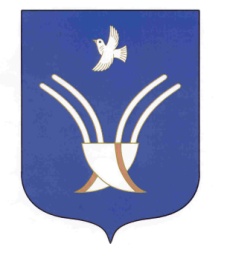 Администрация сельского поселенияюмашевский сельсоветмуниципального района Чекмагушевский район Республики Башкортостан№ п/пВид дополнительного профессионального образованияУчебное заведение (место стажировки)Период обученияНаименование образовательной программыДополнительное профессиональное образованиеПланируемый период (3 года)Планируемый период (3 года)Планируемый период (3 года)Дополнительное профессиональное образование20__ год20__ год20__ годЦельВид дополнительного профессионального образованияФорма обученияПродолжительность дополнительного профессионального образованияНаправление дополнительного профессионального образованияОжидаемая результативность